CITY OF COUNCIL MEETING	       		COUNCIL AGENDA  September 19, 2022    6:15 P.M.Council Work SessionCall to Order and Roll CallPledge of Allegiance Invocation by Council Mayor Langlois Public Comment on Agenda Items 6.     Approval of Consent AgendaRegular AgendaMinutes of the September 6, 2022, Regular City Council MeetingList of BillsUnfinished Business  New BusinessPolice Chief - Employment Agreement and Oath of OfficePolice Sergeant - Oath of OfficeCouncil Approval - Fiscal Year 2023 Police Interceptor Purchase and OutfittingResolution 22-11 - Resolution of Alternate Delegate-Dispatch Board of DirectorsAppointment - MML Voting DelegateRoosevelt Park Day Committee - Set Wrap-Up Meeting Time and DateSenior Millage Ad Hoc Committee - Set Committee Meeting Time and DateFiscal Year 2022 - Third Quarter Budget Amendments      9.     Public Comment 	           Please state your name and home address        Please limit comments to 3 minutes per individual presentation(City Council Rules of Procedure:  10/7/2011)             10.   Comments from the Mayor and City Council      11.   Reports from City Manager, City Attorney & Department Heads      12.   Adjournment    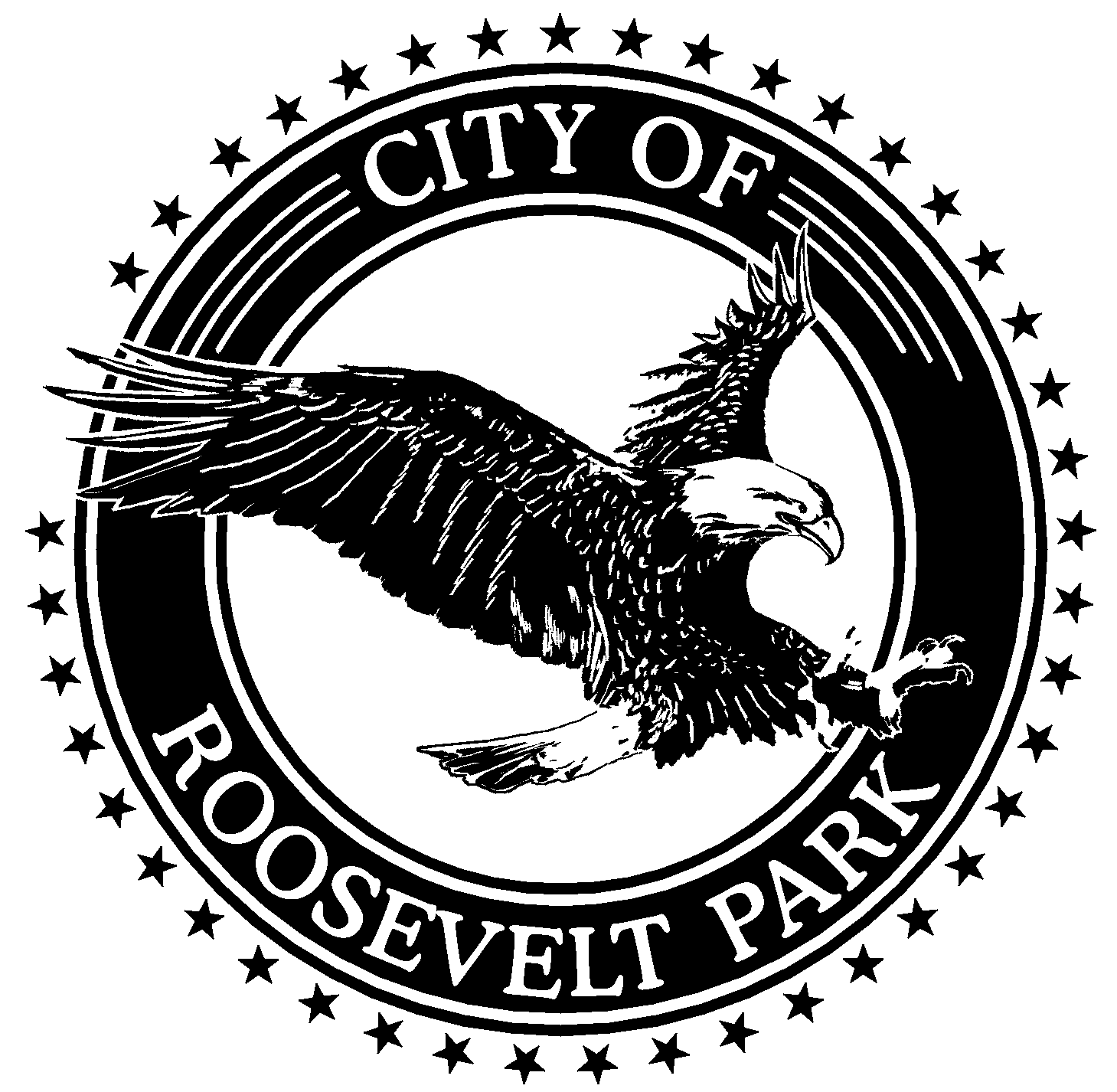 